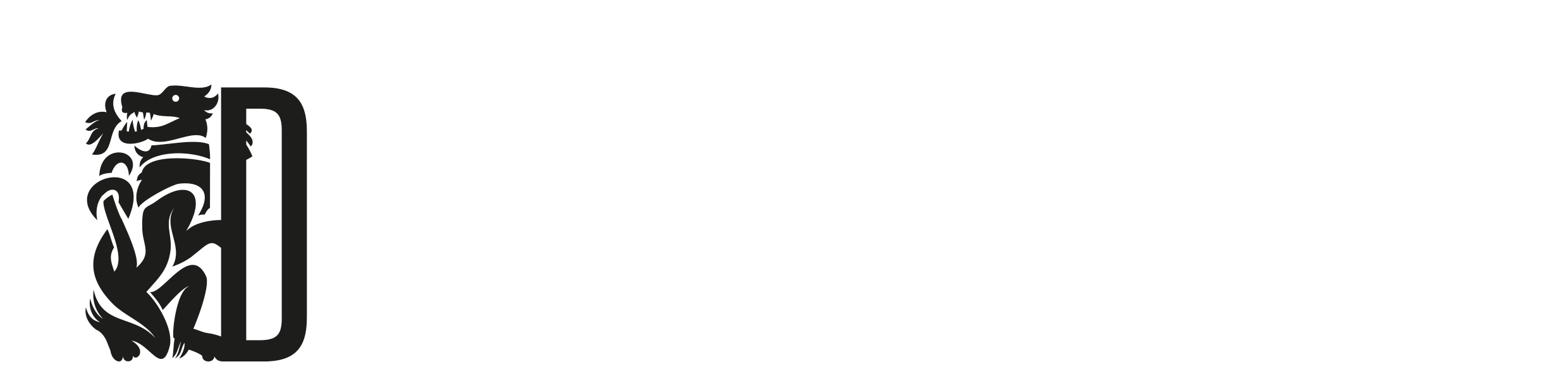 SMLOUVA O PROVEDENÍ PŘEDSTAVENÍuzavřená mezi1. Divadlo DRAK a Mezinárodní institut figurálního divadla o.p.s., Hradební 632, 500 03 Hradec Královézastoupené: MgA. Tomášem Jarkovským – ředitelemzapsané v Rejstříku obecně prospěšných společností, vedeném Krajským soudem v Hradci Králové,     oddíl O, vložka 141     IČO: 275 04 671   a   2. Beskydské divadlo Nový Jičín    příspěvková organizace    Divadelní 873/5    741 01 Nový Jičín    IČO: 00096334    Neplátci    Zastupuje: Bc. Jiří Močička, ředitel    (dále pořadatel představení)    ……………………………………………………………………………………………………………………………Podle tohoto ujednání sehraje soubor Divadla DRAK pro výše uvedeného pořadatele:Představení bude uskutečněno v sále: Beskydské divadlo Nový JičínHra je určena pro děti: od 9 letDélka představení: 60 minut bez přestávkyPOŘADATEL SE ZAVAZUJE:1. Uhradit Divadlu DRAK:    Za čtyři představení částku: 45.500,- Kč   Poměrný díl za dopravu: 11 000,- Kč   Celkem: 56 500,- Kč, slovy (padesátšesttisícpětsetkorunčeských)   Tato částka bude uhrazena do 10 dnů po obdržení faktury na účet Divadla DRAK:    Komerční banka Hradec Králové, číslo účtu: xxx.    V případě nedodržení termínu splatnosti faktury uhradí pořadatel divadlu navíc smluvní pokutu ve výši    0,05% fakturované částky za každý den prodlení.2. Nahlásit hrubé tržby na xxx a na základě zaslané faktury    uhradit autorské poplatky takto:- xxx: 6%, xxx: 6%, xxx: 3%3. Zajistit na představení vyhovující sál a jeviště dle technických podmínek, uvedených v příloze4. Umožnit stavbu scény ve stanovený čas a zajistit přítomnost odpovědných pracovníků dle technických       podmínek, zabezpečit parkovací prostory pro dopravní prostředky Divadla Drak5. Zajistit vytopení šaten a jeviště alespoň na 20 stupňů C.6. Zajistit ubytování hotelového typu (s oddělenými lůžky) se snídaní pro: 11 mužů, tj. 5x dvoulůžkový a 1x jednolůžkový pokoj v termínu 13.-15.02.2024 (2 noc)7. Nepřekročit maximální počet diváků 400. V případě nesplnění této podmínky se sjednává smluvní      pokuta ve výši 50% sjednané odměny za výkon.DIVADLO DRAK SE ZAVAZUJE:1. Uskutečnit sjednané představení s co největší péčí a uměleckou odpovědností.2. Dbát na požární ochranu ve smyslu Zákona 133/85 Sb. Ve znění pozdějších předpisů,     vyhl.246/01 Sb., tzn. respektovat požárně-bezpečnostní zařízení /únikové cesty, východy atd./3. Divadlo DRAK ručí za to, že jeho vlastní technická a elektrická zařízení, používaná během představení,    jsou bezpečná a splňují požadavky příslušných předmětových předpisů a norem.4. Obě strany mají právo od smlouvy odstoupit bez vzájemných náhrad a to nejpozději 2 měsíce před        plánovaným datem. Bude-li představení zrušeno v období 2 měsíců až 7 dní před plánovaným datem,   náleží divadlu 50% ze sjednané ceny za honorář. Bude-li smlouva vypovězena ve lhůtě kratší 7 dnů před      dnem sjednaného vystoupení, je pořadatel povinen uhradit divadlu celou cenu a divadlo je povinno uhradit    pořadateli prokazatelně vzniklé náklady v souvislosti se smluveným představením.   Bude-li vystoupení znemožněno v důsledku nepředvídané události ležící mimo smluvní strany (přírodní      katastrofa, nemoc, úmrtí apod.), mají obě strany právo od smlouvy odstoupit bez nároků na finanční    náhradu škody. Technické podmínky, obsažené v příloze, jsou nedílnou součástí smlouvy. ZVLÁŠTNÍ UJEDNÁNÍKontakt na pořadatele: xxx xxxKontakt na technika na místě: xxx xxxKontakt na Divadlo Drak: xxx, tel. xxxKontakt na technika Divadla Drak: xxx, tel. xxxPříjezd techniky Divadla Drak a začátek stavby: příjezd 13.02. v odpoledních hodinách, stavba od 21:00)Příjezd herců: 13.02. v odpoledních hodináchZÁVĚREČNÁ USTANOVENÍPrávní vztahy mezi smluvními stranami touto smlouvou založené, které nejsou touto smlouvou upraveny, se řídí příslušnými ustanoveními obchodního zákoníku.Tato smlouva je sepsána ve dvou vyhotoveních s platností originálu, z nichž každá strana obdrží po jednom.Smlouva nabývá platnosti dnem podpisu obou stran a účinnosti dnem zveřejnění v registru smluv, pokud této povinnosti podléhá.V Hradci Králové dne 26.1.2024                                  	 V Novém Jičíně dne 26.1.2024Hru: BÍLÝ TESÁKDne: 14.02.202415.02.2024V hod: 9:00 a 11:009:00 